2021 North Decatur – Varsity Boys Track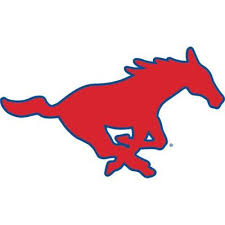 NameCell Phone NumberAttendanceM 4/5T 4/6W 4/7RushvilleTh 4/8F 4/9TC inviteKaleb PhelpsNO PRACTICEJordan RedelmanAustin SchwartzJames EvansJake KinkerMason DimettCole StephenMartin AzloagaMason BurkhartJosh EvansNoah HowellAndrew TielkingCharlie KramerConner LinkmeyerKaden MuckerheideKaiden GahimerLogan KoehneEvan HowellCole TheoboldEllis LoehmerRyan HancockOwen GeisEthan Wood